 HIP HOP WORKOUT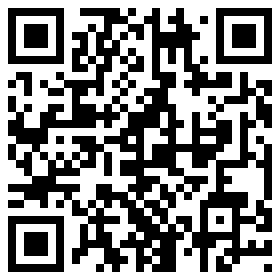 Part 2 (2x 32) Block 3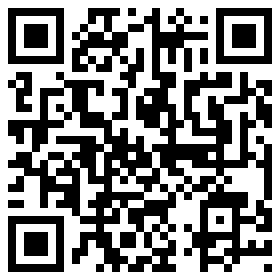 Block 4NumberCounts Choreography (start at ready stance)11-23-45-8Creep step – cross right in front stepping forward, bending lowCreep step leftPump step back 4x (pump move arms)21-45-8Slide right, slide left (accentuate hip move)Repeat 1-431-45-8Tap right forward, tap right side, tap left back, centreRepeat 1-4 with left (jumping style!)41-23-45-8Side squat rightPump arms and jump on the spotRepeat 1-4 with left51-45-8V-step starting right, 2x punching in the air with right arm followed by 2 clapsRepeat 1-461-45-8Heel-Toe-Heel-Jump with clap rightRepeat 1-4 with left71-45-8Step tap hip hop style (pump it!), right – leftRepeat 1-481-45-8Push out boody  (feet stay grounded)Lift right leg in the air and twist/turn your bum